Client ID#: _________ Clinician: ___________ Session #: ___________ Session Date: ____/____/____           Materials Required:Child Compliance Training Recording Form Child Compliance Worksheet Begin Time: _________ am / pm Provide Rationale for Child Compliance Training (CCT; Client & Adolescent & Adult Significant Others) State or ask the following: ___a. Most children have disobeyed parent commands to some extent. ___b. CCT involves learning to make effective instructions, warnings & consequences for noncompliance. ___c. CCT helps get children to do what they’re instructed to do. ___d. Ask client how CCT could be helpful. ___e. Mention how CCT could be helpful. ___f. Solicit questions. Teach Client How to Make a Command/ Directive (Client & Adolescent & Adult Significant Others) ___a. Brainstorm effective strategies in making effective directions/commands. ___b. Model how to make an effective command including the following: ___1. Say please ___2. Briefly state what action is being requested ___3. Briefly state when the action is requested. ___c. Ask what was liked about modeled performance. ___d. Assure rationale for each component step in command is understood (i.e. say please to model politeness) ___1. Point out “could” was not used because it sends a mixed message. ___e. Instruct client to role play commands until done properly. ___1. Praise and assist, as necessary. Teach Client When to Make a Command/ Directive (Client & Adolescent & Adult Significant Others) ___a. Brainstorm methods of preparing children to be more likely to do what they are told, including: 1. Stating child is a great helper. 2. Kissing child. 3. Massaging child. 4. Hugging child. 5. Making first command/directive easy to accomplish and heavily praising compliance. 6. Waiting until child is not busy or upset. Role-playing CCT (Client & Adolescent & Adult Significant Others) Provide client with the CCT WORKSHEET Model following CCT steps for situation in which client refuses to pick up an object and consequence is losing television for the next hour: ___a. (Step 1) = Make a directive Wait 5 seconds for child to comply ___b. (Step 2) = Repeat directive w/ warning to initiate an undesired consequence Wait 5 seconds for child to comply ___c. (Step 3) = Initiate undesired consequence if child does not comply (if child complied say thanks) ___d. Solicit what was liked about modeled performance ___e. Assure client understands each of following CCT techniques: ___1. Use level tone throughout ___2. Start directive by saying “please” ___3. Wait 5 seconds before giving warning ___4. Wait 5 seconds before initiating consequence ___5. Firmly implement consequence immediately after noncompliance ___f. Instruct to perform CCT for the same modeled situation w/ therapist pretending to be noncompliant child until all steps done properly w/out prompting (make prompts throughout role-play). ___1. Discuss what was liked about performance. Reviewing Consequences (Client & Adolescent & Adult Significant Others) ___a. Using examples, state undesired consequences should: ___1. Be easy to provide ___2. Be easy to monitor ___3. Don’t initiate consequences when upset or angry ___4. Use natural consequences (e.g., can’t drive child to friend’s house if won’t wash car) ___b. Do one of the following: If unknown, solicit client’s feelings about corporal punishment. If client has expressed a desire to use other methods of discipline, praise this decision and skip steps 3-4If client has endorsed corporal punishment, complete steps 3-4 below. ___c. Indicate spankings can be effective, at least initially. ___d. Indicate research and other parents show spankings are associated w/ unwanted side effects, including: ___1. Child may learn to tolerate pain, making it necessary to increase aversiveness of spanking over time. ___2. Often results in child attempting to avoid the punisher, especially later in life. ___3. Increases other undesired behaviors that are not punished with spanking ___4. Leads to lying in order to avoid future spankings ___5. Associated with child being aggressive & acting out with others. ___6. Doesn’t teach how to do the desired behavior. ___7. Child may accidentally get hurt ___8. May get parent in trouble by others who misunderstand parent’s good intentions. ___e. Solicit a list of several behaviors client recently asked child(ren) to perform that were refused. ___1. Assist parent in generating appropriate consequences for these behaviors. Role-playing CCT with Time Out as Consequence (Client & Adolescent & Adult Significant Others) ___a. Suggest time away from reinforcement is ideal consequence For example, time out for younger children or being grounded from friends for older youth. If client’s children are over the age of 12, skip to step 6 ___b. Solicit understanding of time-out. Model the 3 CCT steps using time out as consequence consistent w/ following (client pretends to be noncompliant child): ___1. 1 min. in time out chair per yr. of age for children 3 - 11 years only. ___2. Put time out chair in corner, away from noise (e.g., TV, window) and a few feet from wall. ___3. Demonstrate passive resistance to keep child in time out chair (i.e. hand open above wrists of child, elbows on chest of child) ___4. Instruct client to stay close to child during time out but to not engage or look at them. ___5. Ignore undesired behaviors during time out (e.g., tantrums, yelling, rolling eyes back). ___6. If child is yelling or making noise in timeout, client will have to wait for the child to be quiet for at least 5 seconds after timeout period before allowing child out.Note: Client will want to have at least 45 minutes to conduct the initial timeout in case child becomes distraught. ___7. When timeout period has ended, inform child that they can come out when they’re ready. ___8. After timeout immediately bring child back to original situation and repeat first 3 steps. ___c. Explain & model that after consequence is implemented, child should be brought back to situation where noncompliance occurred, & CCT steps should be repeated using another consequence or repeating time-out. ___d. Instruct client to model CCT using time-out as consequence (therapist pretends to be noncompliant child). ___1. Assist client in performing all steps, fading out assistance until client is able to perform w/out prompts. ___2. Ask what was liked about client’s performance. ___3. Solicit if anything would be done differently. ___e. Instruct client to play an interactive game with child, and at some point in the game instruct child to do a task (e.g., get a tissue), & implement CCT w/ child if noncompliance occurs. Therapist should provide coaching and support for caregiver throughout interaction. ___f. Explain how to complete CCT Recording Form using client’s role-play performance as example. ___g. Assign client to practice CCT prior to next session, & summarize the experiences in CCT Recording Form. End Time: _________ am / pmClient ID#: _________ Clinician: ___________ Session #: ___________ Session Date: ____/____/____           Materials Required:Child Compliance Training Recording Form Child Compliance Worksheet Begin Time: _________ am / pm ___a. Instruct client to provide completed CCT recording form. ___1. Praise homework completion or instruct to complete in retrospect if incomplete. ___b. Descriptively praise client for performance of CCT skills, as indicated in the CCT Recording Form. ___1. Solicit questions, provide answers, and engage in CCT role-plays, whenever possible. ___c. Provide assignment to practice CCT, and record responses in the CCT Recording Form. End Time: _________ am / pmDirections: For each day of the week record the behavior that your child refused to do, circle yes or no (Y/N) if you were able to complete each step below and what consequence was used.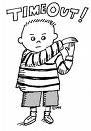 NOTE: After consequence is initiated, it is recommended to bring child back to situation in which child did not do what was asked, and repeat the steps.Client’s Assessment of Helpfulness of the InterventionAfter stating client should not feel obligated to provide high scores, as an honest assessment helps better address client needs, solicit how helpful client thought intervention was using the following 7-point rating scale:  7 = extremely helpful, 6 = very helpful, 5 = somewhat helpful, 4 = not sure, 3 = somewhat unhelpful, 2 = very unhelpful, 1 = extremely unhelpful 		Record Client’s Rating Here:______Solicit how rating was derived, and methods of improving intervention in future.Therapist’s Rating of Client’s Compliance With InterventionDisclose therapist’s  rating of client’s compliance using 7-point rating scale: 7 = extremely compliant, 6 = very compliant, 5 = somewhat compliant, 4 = neutral, 3 = somewhat noncompliant, 2 = very noncompliant, 1 = extremely noncompliant Factors that contribute to compliance ratings are:AttendanceParticipation and conduct in sessionHomework completionRecord Therapist’s Rating of Client’s Compliance Here:______Disclose client’s compliance rating.Explain how rating was derived, and methods of improving performance in future.Client’s Assessment of Helpfulness of the InterventionAfter stating client should not feel obligated to provide high scores, as an honest assessment helps better address client needs, solicit how helpful client thought intervention was using the following 7-point rating scale:  7 = extremely helpful, 6 = very helpful, 5 = somewhat helpful, 4 = not sure, 3 = somewhat unhelpful, 2 = very unhelpful, 1 = extremely unhelpful 		Record Client’s Rating Here:______Solicit how rating was derived, and methods of improving intervention in future.Therapist’s Rating of Client’s Compliance With InterventionDisclose therapist’s  rating of client’s compliance using 7-point rating scale: 7 = extremely compliant, 6 = very compliant, 5 = somewhat compliant, 4 = neutral, 3 = somewhat noncompliant, 2 = very noncompliant, 1 = extremely noncompliant Factors that contribute to compliance ratings are:AttendanceParticipation and conduct in sessionHomework completionRecord Therapist’s Rating of Client’s Compliance Here:______Disclose client’s compliance rating.Explain how rating was derived, and methods of improving performance in future.AssignmentMonTuesWedThursFriSatSunWhat was the behavior my child refused to do?Was I able to:1) Wait 5 seconds & repeat command w/ warning to consequence.2) Wait 5 seconds & thank child if compliant or initiate consequence if didn’t do what asked.3) Bring child back to original situation & repeat 1st 3 steps after consequence is providedY/NY/NY/NY/NY/NY/NY/NY/NY/NY/NY/NY/NY/NY/NY/NY/NY/NY/NY/NY/NY/NWhat was my consequence?Step 1 = Make a commandStep 2 = Wait 5 seconds for child to complyStep 3 = Repeat command w/ warning to initiate an undesired consequenceStep 4 = Wait 5 seconds for child to complyStep 5 = Initiate undesired consequence if child does not comply.